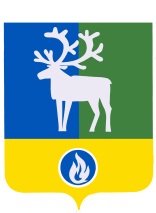 СЕЛЬСКОЕ ПОСЕЛЕНИЕ КАЗЫМБЕЛОЯРСКИЙ РАЙОНХАНТЫ-МАНСИЙСКИЙ АВТОНОМНЫЙ ОКРУГ – ЮГРАпроектСовет депутатовСЕЛЬСКОГО ПОСЕЛЕНИЯ КАЫМРешЕНИЕот __ декабря2021 года	№__О внесении изменений в решениеСовета депутатов сельского поселения Казым от 29 сентября 2006 года № 16Совет депутатов сельского поселения Казым решил:	1. Внести в решение Совета депутатов сельского поселения Казым от  29 сентября 2006 года № 16 «О гарантиях и компенсациях для лиц, проживающих в сельском поселении Казым, работающих в органах местного самоуправления сельского поселения Казым, муниципальных учреждениях сельского поселения Казым» (далее – решение) изменение, заменив в преамбуле слова «государственных учреждениях Ханты-Мансийского автономного округа – Югры, постановлением Думы Ханты-Мансийского автономного округа – Югры от 01 марта   2010 года № 4676 «Об утверждении официального толкования отдельных норм Закона Ханты-Мансийского автономного округа – Югры    «О    гарантиях    и    компенсациях   для   лиц,   проживающих   в  Ханты-Мансийском автономном округе – Югре, работающих в государственных органах и государственных учреждениях Ханты-Мансийского автономного округа – Югры»» словами «государственных учреждениях Ханты-Мансийского автономного округа – Югры, территориальном фонде обязательного медицинского страхования Ханты-Мансийского автономного округа – Югры», постановлением Думы Ханты-Мансийского автономного округа – Югры от 01 марта   2010 года № 4676 «Об утверждении официального толкования отдельных норм Закона Ханты-Мансийского автономного округа – Югры    «О    гарантиях    и    компенсациях   для   лиц,   проживающих   в  Ханты-Мансийском автономном округе – Югре, работающих в государственных органах и государственных учреждениях Ханты-Мансийского автономного округа – Югры,территориальном фонде обязательного медицинского страхования Ханты-Мансийского автономного округа – Югры»».2. Внести в приложение «Гарантии и компенсации для лиц, проживающих в сельском поселении Казым, работающих в органах местного самоуправления сельского поселения Казым, муниципальных учреждениях сельского поселения Казым» к решению следующие изменения:	1) в подразделе 4-1 «Общие положения о порядке компенсации расходов на оплату стоимости проезда и провоза багажа к месту использования отпуска и обратно» раздела 4 «Компенсация расходов на оплату стоимости проезда и провоза багажа к месту использования отпуска и обратно»:           а) пункт 4.10 изложить в следующей редакции:           «4.10.В случае отсутствия прямого маршрута к месту использования отпуска и обратно работодатель компенсирует работнику стоимость проезда по всем пунктам следования, при условии проезда в направлении места использования отпуска и обратно по кратчайшему маршруту следования, независимо от времени нахождения в промежуточном пункте следования.	Об отсутствии прямого маршрута от места жительства к месту использования отпуска и обратно работник представляет справку, выданную организацией, осуществляющей продажу проездных и перевозочных документов (билетов).»;	б) дополнить пунктом 4.10.1 следующего содержания:	«4.10.1. В случаях, указанных в пунктах 4.9, 4.10, справки о минимальной стоимости проезда в соответствии с установленными категориями проезда иоб отсутствии прямого маршрута от места жительства к месту использования отпуска и обратно, выданные организацией, осуществляющей продажу проездных и перевозочных документов (билетов), не представляются в случаях, если промежуточными пунктами следования от места жительства работника к месту использования отпуска и обратно являются:	в западном направлении – городХанты-Мансийск, и (или) город Сургут, и (или) город Тюмень, и (или) город Екатеринбург, и (или) г. Москва, в восточном направлении –городХанты-Мансийск, и (или) город Сургут, и (или) город Тюмень, и (или) город Екатеринбург, и (или) город Новосибирск, и (или) город Москва (но не более двух промежуточных пунктов);	населенные пункты Ханты-Мансийского автономного округа – Югры, в которых расположены железнодорожная станция, пристань, аэропорт, автовокзал.»;	1)  в разделе  5  «Гарантии и компенсации расходов, связанных с переездом»:	а) пункт 5.2 изложить в следующей редакции:	«5.2. Компенсация стоимости однократного провоза багажа производится при следовании багажа по кратчайшему маршруту  железнодорожным, автомобильным грузовым, водным транспортом:	- при следовании багажа от фактического места проживания, удаленностью не более  от сельского поселения Верхнеказымский, в размере 80 % фактически подтвержденных расходов, но не более 50 000 рублей;	- при следовании багажа от фактического места проживания, удаленностью  свыше  от сельского поселения Верхнеказымский, в размере 80 % фактически подтвержденных расходов, но не более 75 000 рублей.	При провозе багажа железнодорожным транспортом компенсации также подлежат расходы, связанные с оплатой транспортировки, погрузки, разгрузки, упаковки багажа на железнодорожных станциях.	При провозе багажа компенсации не подлежат расходы, связанные с оплатой дополнительных услуг (сборы, комиссии), в том числе добровольного страхования при оформлении провоза багажа, хранения багажа, сбора за оценку стоимости багажа, визирования документов, заполнения накладной и заявки, выдачи справки и других дополнительных услуг.   В целях предоставления компенсации стоимости провоза багажа работник предоставляет в бухгалтерию по новому месту работы завизированное руководителем заявление о компенсации стоимости провоза багажа, к которому прилагает следующие документы:  	1) копия паспорта и (или) документы, подтверждающие изменение места жительства работника и указывающие адрес его нового места жительства, выданные жилищно-эксплуатационными, паспортно-визовыми, миграционными службами;   2) справка с места работы супруга (супруги) о том, что по месту его (ее) работы компенсация расходов, связанных с переездом к новому месту жительства, не производилась;  	3) подлинник договора перевозки багажа и (или) иные документы, подтверждающие перевозку багажа;  4) подлинники платежных документов, подтверждающих оплату провоза багажа.»;	3. Опубликовать настоящее решение в бюллетене «Официальный вестник сельского поселения Казым».	4. Настоящее решение вступает в силу после его официального опубликования и распространяется на правоотношения, возникшие с 1 января 2021 года.Глава сельского поселения Казым                                                           А.Х.Назырова